CURRICULUM VITAEFirst Name of Application CV No 1650294Whatsapp Mobile: +971504753686 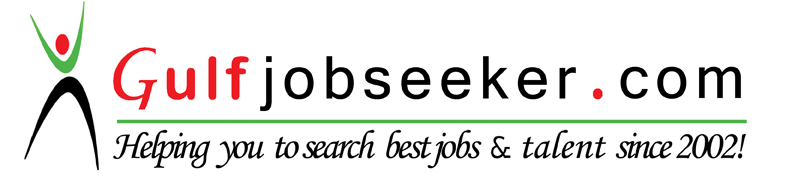 To get contact details of this candidate Purchase our CV Database Access on this link.http://www.gulfjobseeker.com/employer/services/buycvdatabase.php OBJECTIVETo be an integral part of the organization to prove myself successful in challenging assignment that offers an opportunity for continuous learning, application & value addition to the Organization.PROFESIONAL EXPERIANCE:SAL HOSPITAL,Worked as a Trainee NurseDrive in road, AhmedabadGujarat, India(13th DEC, 2011- FEB 20th, 2012)SAHYOG HOSPITAL,Worked as a Medical Surgical Nurse, NICU & ICU staffKALINA, SANTA CRUZ (E)MUMBAI,India(APRIL 20th 2012 – FEB 25th, 2013)BGS GLOBAL INSTITUTE OF MEDICAL SCIENCE,Worked as a Medical Surgical Nurse, Infection Controller & Nursing EducatorKENGERI, BANGLOREIndia(MARCH 1st 2013 - NOV 25th, 2013)EQUIPMENTS USEDNURSING & PATIENT CARE RESPONSIBILITIESMaintenance of good patient care relationshipAssess the physical & neurological condition of the patient (Glascoma scale)Check the vitals of the patient hourly. (B.P, Pulse, Resp, Temp)Maintenance of intake & output charts (Urine output, RT Feeding, Drainage)Collection of Specimens.Tracheotomy care of patients.Care of pressure sores.Maintenance of physical, social, psychological, spiritual & rehabilitative needs of the patients.Maintenance of ward in conjugation as an in-charge.Assisting the consultants in central line insertion, arterial cannulation etc.Able to do procedures such as C.P.R, N.G Tube, I.V cannulation, Catheterization, Blood Transfusion, Dressing, Suctioning etc.EDUCATIONAL DETAILSMBA (Master of Business Administration) in HEALTH CARE SERVISES (2014 - 2016)             Sikkim Manipal University, Tadong, Gangtok,              Sikkim, IndiaB.Sc. Nursing,              College: Adichunchanagiri College of Nursing, (Recognized by INC -Under RGUHS)              Karnataka, India.              Percentage: 60%SENIOR SCHOOL CERTIFICATE EXAMINATION  (Science) (2005-2006)              INDIAN PUBLIC HIGH SCHOOL (CENTRAL BOARD OF SECONDARY EDUCATION)              RAS.AL.KHAIMAH, U.A.E              Percentage: 63%SECONDARY SCHOOL EXAMINATION (General Education) (2003-2004)              INDIAN PUBLIC HIGH SCHOOL (CENTRAL BOARD OF SECONDARY EDUCATION)              RAS.AL.KHAIMAH, U.A.E              Percentage: 69%OTHERS:International English Language Testing System (IELTS): score 8PROJECTS:A project entitled “A study on waste disposal in hospital and its role in hygiene and evaluate the measures that are adopted to implement it with special reference to Adarsh hospital” as part of requirements for the award of degree of Master of Business Administration of Sikkim Manipal University.PROFESSIONAL SKILLS:Results-oriented, high-energy, hands-on professional, with a successful record of accomplishments in Nursing profession & Cross-cultural Communication.Experience in phlebotomy & other clinical skills, educating & training and customer service with focus on providing the client with the highest quality health care.Major strengths include strong leadership, excellent communication skills, competency, attention to detail, dutiful respect for compliance in all regulated environments, as well as supervisory skills and a clear vision to accomplish the goals and a strong team player by collaborating with a team of healthcare personnel to assure adequate patient safety and satisfaction.PERSONAL SKILLS:Proficient communication & writing skills.Computer familiarity of OS: Microsoft Windows and Language: MS office & Power point.Good trouble shooting skills & hard working, co-operative, friendly & Team player.Adapts to every environment.Ability to grasp new concept quickly.PERSONAL PROFILE                                                                      Date of Birth                         : 30/12/1987Sex                                        : MaleMarital Status                       : SingleLanguages Know                  : English, Malayalam, Hindi, Tamil, KannadaPulse OximeterSteam InhalerCPAP MachineCardiac MonitorE.C.G MachineGlucometerHumidifierSuction ApparatusNebulizerVentilatorInfusion PumpNIBP